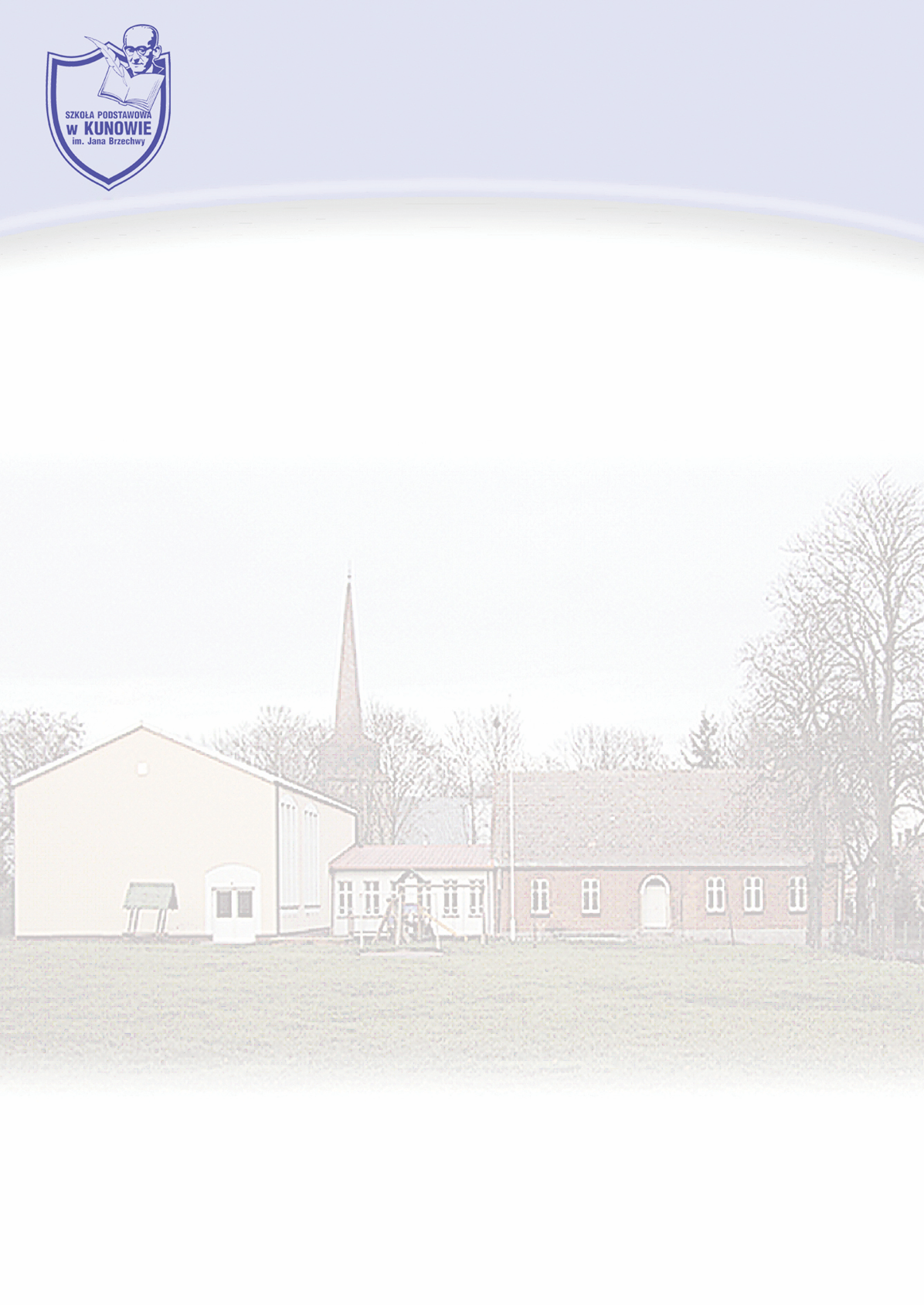 KONCEPCJA PRACY SZKOŁY PODSTAWOWEJ im. Jana Brzechwy w Kunowiena lata 2020-2025Zatwierdzony Uchwałą Rady Pedagogicznej w dniu 30.09.2020 r. Podstawa prawnaKoncepcja pracy szkoły to ogólny plan działania społeczności szkolnej, określający jej kierunki pracy i rozwoju. Odgrywa rolę drogowskazu, wytyczając wszystkim członkom społeczności szkolnej ten sam kierunek działania. Uświadamia szeroko pojętemu środowisku skupionemu wokół szkoły, że przy zaangażowaniu wszystkich podmiotów możliwe jest tworzenie wspólnej przyszłości, a właściwe planowanie zmian, ich wdrożenie powinno wyzwolić poczucie sukcesu wśród nauczycieli, uczniów, rodziców i wszystkich pracowników.	W tworzeniu dokumentu uwzględniono rolę szkoły w środowisku lokalnym. Nie ulega bowiem wątpliwości, że sprawne działanie szkoły wymaga stałej i partnerskiej współpracy z organem prowadzącym i nadzorującym, innymi szkołami i instytucjami mogącymi wspierać jej działania.Koncepcja pracy szkoły została opracowana w oparciu o:Ustawa z dnia 14 grudnia 2016r. Prawo Oświatowe (Dz. U. z 2020 r. poz. 910 i 1378)Ustawa z dnia 7 września 1991 o systemie oświaty (Dz. U. z 2020 r. poz. 1327)Ustawa z dnia 14 grudnia 2016 r. - Przepisy wprowadzające ustawę - Prawo oświatowe (Dz.  U. z  2017  r.  poz.  60, 949, 2203, 2245, z 2019 r. poz. 1287)Ustawa z dnia 22 listopada 2018 r. o zmianie ustawy - Prawo oświatowe, ustawy o systemie oświaty oraz niektórych innych ustaw (z. U. z    2018    r.    poz. 2245, 2432, z 2019 r.  poz.  534,  1287, 2248)Rozporządzenie Ministra Edukacji Narodowej z dnia 27 sierpnia 2012 r. w sprawie podstawy programowej wychowania przedszkolnego oraz kształcenia ogólnego w poszczególnych typach szkół (Dz.U. 2012 poz. 977)Rozporządzenie Ministra Edukacji Narodowej z dnia 14 lutego 2017 r. w sprawie podstawy programowej wychowania przedszkolnego oraz podstawy programowej kształcenia ogólnego dla szkoły podstawowej, w tym dla uczniów z niepełnosprawnością intelektualną w stopniu umiarkowanym lub znacznym, kształcenia ogólnego dla branżowej szkoły I stopnia, kształcenia ogólnego dla szkoły specjalnej przysposabiającej do pracy oraz kształcenia ogólnego dla szkoły policealnej (Dz.U. 2017 poz. 356 z późn.zm.)Konwencja o prawach dziecka, przyjęta przez Zgromadzenie Ogólne Narodów Zjednoczonych dnia 20 listopada 1989 r. (Dz.U. 1991 nr 120 poz. 526)Podstawowe kierunki realizacji polityki oświatowej państwa(priorytety MEN i ZKO) Statut Szkoły Podstawowej im. Jana Brzechwy w Kunowie Program Wychowawczo-Profilaktyczny Szkoły Podstawowej im. Jana Brzechwy w Kunowie Wnioski i rekomendacje z ewaluacji wewnętrznejCharakterystyka szkoły Dane ogólne Pełna nazwa szkoły: Szkoła Podstawowa im. Jana Brzechwy w KunowieAdres: Kunowo 45 a, 73 – 110 Stargard  Dyrektor: Mariusz NosalOrgan prowadzący: Urząd Gminy KobylankaInformacje o SzkoleSzkoła podstawowa w Kunowie powstała 20 czerwca 1945 roku. Początkowo uczęszczało do niej 48 uczniów z Kunowa, Skalina, Wierzchlądu i Zieleniewa. Przez wszystkie powojenne lata dyrektorzy dbali o rozbudowę budynku szkolnego i corocznie wzrastał liczba dzieci uczęszczających na zajęcia. Sukcesywnie wyposażano szkolne gabinety przedmiotowe, poprawiano estetykę wnętrz. Ważnym elementem rozbudowy placówki było oddanie do użytku obszernej świetlicy (w późniejszym czasie przekształconej na oddział przedszkolny) wraz z częścią sportową (salą gimnastyczną, placem zabaw na boisku szkolnym). Budynek szkoły jest dwupiętrowy. Obecnie uczniowie korzystają z 8 sal lekcyjnych (stołówka ze względu na panującą sytuację epidemiczną została przekształcona na salę lekcyjną) oraz oddziału przedszkolnego. Ponadto uczniowie mają możliwość korzystania z sali gimnastycznej i nowo wyremontowanej biblioteki. W posiadaniu budynek ma również gabinet logopedyczny, gabinet do zajęć korekcyjno-kompensacyjnych, gabinet pedagoga, szatnie, toalety. Wszystkie pomieszczenia dydaktyczne są bogato wyposażone w szereg pomocy dydaktycznych: tablice multimedialne, komputery, plansze. Sale dla kl. I – III wyposażone i dostosowane  do potrzeb rozwojowych dzieci, wydzielono w nich miejsca do nauki i rekreacji, wyposażone w dywan, zabawki i pomoce. Każdy uczeń naszej szkoły ma własną szafkę na korytarzu lub w szatni. Wszystko przyczynia się do tego, że nauka w szkole w Kunowie jest przyjemna oraz przyczynia się do prawidłowego rozwoju każdego ucznia. Do szkoły w obecnym roku szkolnym 2020/2021 uczęszcza 145 uczniów. Kadra Szkoła posiada bardzo dobrze wykształcona kadrę. Wszyscy nauczyciele posiadają wymagane kwalifikacje do prowadzonych zajęć, posiadają studia podyplomowe, kursy kwalifikacyjne, oraz różnorakie szkolenia i warsztaty. Profesjonalizm nauczycieli, zaangażowanie i sprzyjająca atmosfera przyczyniają się do wielu sukcesów uczniów. Uczniowie odnoszą liczne sukcesy w konkursach przedmiotowych, artystycznych i sportowych na szczeblu gminnym, powiatowym, wojewódzkim jak również ogólnopolskim.  Zdobywają tytuły laureatów i finalistów konkursów i zawodów. Nauczyciele, wychodząc naprzeciw oczekiwaniom uczniów oraz w celu rozwijania ich pasji, prowadzą dodatkowe koła zainteresowań oraz zajęcia sportowe. Organizują zajęcia dydaktyczne, wyjazdy do muzeów, teatrów, kin oraz wycieczki turystyczno-krajoznawcze. Włączają także młodzież w działalność charytatywną, zachęcają do udziału w lokalnych, środowiskowych, ogólnopolskich i międzynarodowych akcjach na rzecz potrzebujących.Misja szkoływspieranie procesu wychowawczego w duchu wartości moralnych, tolerancji i solidarności,kształtowanie postaw patriotycznych, wspieranie wszechstronnego rozwoju uczniów wzbudzając zainteresowania i uzdolnienia,kształtowanie umiejętności nawiązywania kontaktów z rówieśnikami,uczenie wzajemnego szacunku i uczciwości,budowanie pozytywnego obrazu szkoły poprzez kultywowanie i tworzenie jej tradycji,uczenie odpowiedzialności i samodzielności w podejmowaniu decyzji oraz rozwiązywaniu problemów,rozwijanie poczucia własnej wartości,stwarzanie równych szans każdemu uczniowi w realizacji celów i osiągania sukcesów.Szkoła zapewnia pomoc we wszechstronnym rozwoju uczniów w wymiarze intelektualnym, psychicznym i społecznym, zapewnia pomoc psychologiczną i pedagogiczną uczniom. W swych działaniach szkoła kieruje się dobrem ucznia, jego możliwościami                                        i predyspozycjami. System wychowawczy szkoły opiera się na ogólnie uznanych normach moralnych wywodzących się z prawa naturalnego. JESTEŚMY SZKOŁĄ OTWARTĄ NA WSZELKIE ZMIANY I NOWOŚCI. Wizja szkoły Szkoła musi być otwarta, dynamicznie rozwijająca się i ukierunkowana na oczekiwania uczniów, rodziców, jak i nauczycieli. Wszechstronny, harmonijny rozwój intelektualny, emocjonalny i fizyczny ucznia jest głównym celem pracy szkoły i wszystkie działania podejmowane w tej placówce muszą służyć jego realizacji. Aby cel ten osiągnąć, konieczna jest zgodna i efektywna współpraca wszystkich nauczycieli, wychowawców oraz ludzi                          i instytucji wspomagających szkołę. Będziemy dążyć do:stworzenia szkoły, która wspierając rodziców w wychowaniu, przygotuje uczniów w atmosferze wzajemnego zaufania do dalszej nauki i życia;pomocy uczniom rozpoznawać swoje potrzeby, dokonywać wyborów oraz nauczymy szacunku do historii, tradycji i kultury;przygotowania uczniów do życia w społeczeństwie obywatelskim, w którym będą potrafili odpowiednio wartościować zjawiska społeczne, wyrażać własne poglądy                    i opinie, szukać rozwiązań oraz być aktywni.Szkoła to organizacja rodziców, nauczycieli, pracowników administracji i obsługi, którzy współpracują ze sobą w sposób uporządkowany oraz skoordynowany, aby osiągnąć pewien zestaw celów. Do funkcjonowania placówki niezbędne jest:ukierunkowanie sprawy na wspólny cel;jasne, precyzyjne określenie celów do osiągnięcia;pozytywne motywowanie do realizacji podstawowych celów;umożliwianie, zachęcanie oraz mobilizowanie do wszechstronnego działania;preferowanie przez środowisko szkolne takich wartości jak: szacunek,  godność, patriotyzm,  prawdomówność,  tolerancja i akceptacja;inspirowanie nauczycieli i uczniów do twórczego działania, samodzielnego konstruowania indywidualnych planów rozwoju;kształcenie u uczniów umiejętności podejmowania decyzji, rozwiązywania problemów społecznych oraz osobistych;integrowanie szeroko rozumianego środowiska szkoły i mobilizowanie go do wspólnej pracy.Priorytety: Zapewniać wysoki standard usług edukacyjnych. Organizować   procesy   edukacyjne   umożliwiające   uczniom   powiązanie   różnych dziedzin wiedzy i jej wykorzystanie. Dążyć do kształtowania umiejętności uczenia się od siebie oraz dzielenia posiadaną wiedzą. Rozbudować szkołę.Dokończyć modernizację starego budynku wewnątrz i na zewnątrz (dokończyć termomodernizację, pomalować starą elewację, wymienić płot, wyremontować główny hol szkoły, pomalować salę gimnastyczną)Wybudować wielofunkcyjne boisko szkolne.Stworzyć pracownię fizyczno-chemiczno-przyrodniczą.Stworzyć pracownię językową.Zmodernizować świetlicę szkolną.Wybudować siłownię plenerową.Absolwent Realizując misję naszej szkoły i działając zgodnie z jej wizją, dążymy do wykształcenia                        i wychowania ucznia, który... jest aktywny posiada zainteresowania i rozwija je, godnie reprezentuje szkołę, jest twórcą i odbiorcą sztuki i kultury, wykazuje się samodzielnością jest ciekawy świata mądrze korzysta z różnych źródeł informacji,poszerza wiedzę na miarę swoich możliwości,jest wrażliwy na piękno przyrody jest odpowiedzialny dba o bezpieczeństwo własne i innych,umie samodzielnie rozwiązywać problemy,cieszy się z sukcesów i potrafi akceptować porażki,zna swoje słabe strony i pracuje nad nimi.wywiązuje się z obowiązków ucznia jest otwarty nie ma problemów z nawiązywaniem kontaktów z rówieśnikami,umie współdziałać w grupie,prezentuje swój punkt widzenia i szanuje poglądy innychjest optymistąpozytywnie patrzy na świat − lubi siebie i innych,wierzy w swoje możliwości,umie odróżniać dobro od zła jest prawy jest uczciwy i prawdomówny,zna zasady dobrego zachowania się i przestrzega ich,zna symbole regionalne, narodowe i religijne i wie jak się wobec nich zachowaćjest tolerancyjny rozumie, że różnice między ludźmi są zjawiskiem naturalnym,szanuje inne rasy i nacje oraz ich poglądy,jest wrażliwy na potrzeby innych jest krytyczny selekcjonuje i porządkuje zdobyte informacje, ocenia ich wiarygodność                          i przydatność do określonego celu jest świadomy swoich praw i praw innych ludzi zna swoją wartość, swoje prawa,zna i respektuje prawa innychKoncepcja pracy szkoły w poszczególnych obszarachDziałania w obszarze dydaktycznym stwarzać środowisko przyjazne wszystkim uczniom,tworzyć właściwy klimat pedagogiczny oparty na wzajemnym zaufaniu                             i poszanowaniu,utrzymywać wysoki poziom nauczania,promować uczniów osiągających sukcesy w różnych dziedzinach, wdrażać innowacje programowe w Szkole Podstawowej im. Jana Brzechwy w Kunowie, organizować konkursy, zawody wyzwalające w uczniach chęć współzawodnictwa, inicjatywę, przedsiębiorczość,uczestniczyć w konkursach i zawodach organizowanych przez inne instytucje w celu umożliwienia uczniom odnoszenia sukcesów oraz zaprezentowania umiejętności i wiedzy swoich wychowanków,zapewnić wszechstronny rozwój wychowanka na miarę jego maksymalnych możliwości intelektualnych i psychofizycznych, stosować aktywne metody pracy zarówno z uczniem zdolnym, jak i mającym trudności w nauce, wyrównywać braki w wiadomościach poprzez prowadzenie zajęć rewalidacyjnych i wyrównawczych,dokonywać semestralnej analizy wyników pracy dydaktyczno-wychowawczej,dokonywać analizy wyników egzaminów zewnętrznych. Proces dydaktyczny w szkole powinien być nakierowany na ucznia z trudnościami edukacyjnymi, ucznia przeciętnego i zdolnego. Każdy uczeń powinien mieć możliwości odnoszenia sukcesu na miarę jego możliwości.Działania w obszarze opiekuńczym, wychowawczym i profilaktycznym kształtować współodpowiedzialność za funkcjonowanie w grupie rówieśniczej,wspierać ucznia w budowaniu poczucia własnej wartości,integrować uczniów zdrowych z niepełnosprawnymi rówieśnikami,organizować opiekę w czasie wolnym (świetlica, zajęcia sportowe, zajęcia artystyczne),diagnozować sytuację wychowawczą nowych uczniów, pedagogizować rodziców w związku z problemami współczesnej młodzieży, ściśle monitorować wypełnianie obowiązku szkolnego,organizować pomoc i opiekę dla uczniów znajdujących się w trudnej sytuacji materialnej,prowadzić stały monitoring zagrożeń patologiami społecznymi wśród uczniów,zachęcać uczniów do udziału w projektach, spotkaniach, konferencjach na rzecz poprawy bezpieczeństwa i świadomości różnorodnych zagrożeń,kultywować tradycję szkolną oraz postawy patriotyczne,propagować zdrowy styl życia, kulturę fizyczną i działania proekologiczne,rozbudzać w uczniach poczucie więzi i współodpowiedzialności za szkołę,wdrażać uczniów do samorządności,wspierać inicjatywy uczniowskie w zakresie organizacji wycieczek, rajdów, akcji charytatywnych, konkursów, imprez o charakterze patriotycznym  i społecznym,zapraszać do udziału w imprezach szkolnych absolwentów i emerytowanych pracowników szkoły,dokonywać systematycznej i wnikliwej analizy frekwencji.Działania w obszarze organizacji i kierowania szkołąopierać zgodną i efektywną współpracę wszystkich nauczycieli oraz pracowników niepedagogicznych na dialogu i otwartości,wzajemnie pomagać sobie, dzielić się wiedzą oraz doświadczeniem,dbać o systematyczne podnoszenie kwalifikacji nauczycieli przez zdobywanie kolejnych stopni awansu zawodowego, udział w wewnętrznych i zewnętrznych formach doskonalenia zawodowego, organizowanie lekcji otwartych,rozwijać współpracę placówki z innymi szkołami,kontynuować współpracę placówki z organizacjami pozaszkolnymi: Sądem Rejonowym, Policją, poradniami psychologiczno-pedagogicznymi, Gminnym Ośrodkiem Pomocy Społecznej, Parafią oraz innymi instytucjami wspomagającymi,aktywnie współpracować z władzami Gminy w zakresie organizacji przedsięwzięć kulturalnych, patriotycznych, społecznych i naukowych,doskonalić przepływ informacji pomiędzy wszystkimi pracownikami szkoły, uczniami i rodzicami,pozyskiwać dodatkowe fundusze od sponsorów i darczyńców,organizować uroczystości, spotkania dla uczniów i rodziców,kontrolować systematycznie stan bezpieczeństwa placówki,promować szkołę w środowisku lokalnym,aktualizować i ujednolicać prawo wewnątrzszkolne zgodnie z obowiązującym stanem prawnym,troszczyć się o zdrowie, higienę, bezpieczeństwo pracy dzieci i młodzieży oraz nauczycieli i pracowników niepedagogicznych poprzez szkolenia BHP, szkolenie pierwszej pomocy, dyżury nauczycieli, regulaminy pracowni,prowadzić ewaluację wewnętrzną – ma być narzędziem wspierającym proces podejmowania decyzji, racjonalnego zarządzania, rozwiązywania problemów,wspierać i przygotowywać uczniów do świadomego wyboru dalszego kierunku kształcenia poprzez prowadzenie preorientacji zawodowej przez doradcę zawodowego i wychowawców klas.Działania w obszarze współpracy z rodzicamiwspierać rodziców w wychowaniu,budować atmosferę wzajemnego zaufania,zachęcać rodziców do czynnego udziału w życiu szkoły,usprawniać komunikację na linii rodzic-nauczyciel w działaniach wychowawczych, kulturalnych.Działania w obszarze promocji zdrowia promować i prezentować w środowisku pozytywne postawy uczniów, ich osiągnięcia w olimpiadach i konkursach przedmiotowych, konkursach artystycznych i zawodach sportowych,dbać o wizerunek strony internetowej i Facebooka szkoły, tak by była bieżącym źródłem informacji i kontaktów dla uczniów, rodziców i nauczycieli,zapraszać lokalne media na ważne uroczystości i imprezy szkolne, propagować działalność szkoły w środowisku,wspierać nauczycieli w organizacji konkursów dla uczniów z terenu naszej gminy czy powiatu,Samorządność uczniowska wspierać dzieci i młodzież w realizacji pomysłów,wdrażać uczniów do samorządności poprzez przedsięwzięcia Samorządu Uczniowskiego,organizować imprezy kulturalne, szkolne, charytatywne.VII.  PodsumowaniePrzyjęta przez Radę Pedagogiczną Koncepcja Pracy Szkoły została opracowana w oparciu o diagnozę sytuacji i potrzeb naszej placówki, uwzględnia oczekiwania uczniów, rodziców, nauczycieli, pracowników szkoły oraz lokalnego środowiska. Ten dokument ma być podstawą funkcjonowania i rozwoju szkoły przez najbliższe 5 lat. Należy jednak na bieżąco monitorować, analizować i modyfikować przyjętą Koncepcję pracy szkoły. Szczegółowe zadania i sposoby realizacji będą uwzględniane w rocznych planach pracy szkoły. 	Z Koncepcją Pracy Szkoły należy systematycznie zapoznawać całą społeczność szkolną. Sposoby informowania i uzyskiwania informacji zwrotnej: posiedzenia Rady Pedagogicznej,zebrania z rodzicami,spotkania z Radą Rodziców, apele szkolne, zajęcia lekcyjne (m.in. godziny wychowawcze), strona internetowa szkoły, Platforma classroom, dziennik elektroniczny Librus,indywidualne rozmowy, ankiety, arkusze diagnostyczne, sprawozdania itp.Koncepcję Pracy Szkoły opracował zespół w składzie:mgr Dorota Zacharekmgr Agata Adamczyk mgr Izabela Małachowska